Please send both this application and a copy of your CV by email to admin@amicus-alj.org. Please include your full name at the start of the file name. Hard copies will not be considered.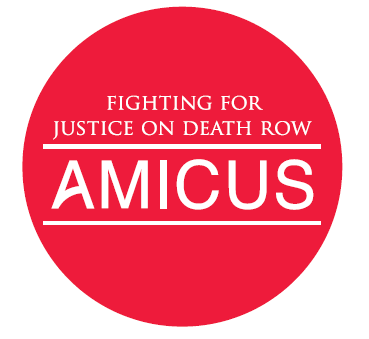 US GENERAL VOLUNTEER PLACEMENT Application FormPlease complete this form after reading the website: www.amicus-alj.org/placementsApplications should be typed and written succinctly. Please include your full name at the start of the file name, e.g. Joe Bloggs General Placement Application.[NB: We will not be doing any in-person placements until 2022. Remote placements in 2021 will be considered based on US offices’ availability]1. Personal details1. Personal details1. Personal detailsNameAddressTelephone(home)(mobile)Email address(primary)(secondary)2. About Amicus2. About AmicusHow did you hear about Amicus?How did you hear about this placement?Have you previously undertaken a placement or internship in the US (either as an Amicus volunteer or similar)? If so, please provide the office's address and the name of your supervisor.3. EligibilityPlease confirm that you meet the minimum requirements of this placement. We are unable to process your application unless you meet all the criteria.3. EligibilityPlease confirm that you meet the minimum requirements of this placement. We are unable to process your application unless you meet all the criteria.Law degree or equivalent professional experiencePlease detail.Yes / NoMinimum commitment of three monthsPlease state when would you be available for a placement and the duration.[NB: We will not be doing any in-person placements until 2022. Remote placements in 2021 will be considered based on US offices’ availability]Availability to complete a remote placement[NB: We will not be doing any in-person placements until 2022. Remote placements in 2021 will be considered based on US offices’ availability]Yes / NoAttendance at Amicus TrainingPlease state year.Yes / No Membership of AmicusYes / NoAbility to deal well with stressful situationsPlease describe, giving one key example.Excellent oral and written communication skillsPlease describe, giving one key example.Experience - paid or voluntary - in human rights, charity, legal or criminal workPlease set out any work experience you have had  (paid or voluntary) that has involved the study or use of international human rights law or capital punishment issues.Litigation experience in the UK or elsewhere (desirable)Please give details (e.g. being a solicitor, barrister, paralegal, outdoor clerk, FRU representative, immigration work, etc.).Valid driving licence (desirable)[NB: A driving licence will not be required for remote placements]Yes / No4. Other experience4. Other experiencePlease give details of any other relevant experience or skills you have that relate to human rights and/or capital punishment issues (including membership of any organisations, attendance at any lectures or training course, etc.)Please give details of any other voluntary work that you have undertaken.5. MotivationPlease set out your reasons for wanting to undertake an Amicus placement, including why you think you would be suitable for a placement. (Feel free to extend this box as you require.)6. Funding and support6. Funding and supportHow do you propose to finance your placement?Has your employer/firm/chambers indicated support of your proposal to undertake a placement? If so, in what way?7. Future plansWhat is your intended course of study/employment after your placement?8. RefereesPlease supply details of two referees.  Referees will be contacted at our discretion. If you prefer that we inform you before contacting referees, please make a note of this below.NameNameAddressAddressE-mailE-mailTelephoneTelephoneSign/type your nameDate